VOTAÇÃO NOMINAL PARA DEPUTADOS FEDERAL EM CASCAVELVOTOS1020 – RENATO DA SILVA27.9513009 – HENRIQUE ANTUNES MECABO15.3591540 – HERMES FRANGÃO PARCIANELLO12.2231313 – GLEISI HELENA HOFFMANN10.6162777 – CORONEL LEE 10.1731919 – DELTAN MARTINAZZO DALLAGNOL10.0171177 – EVANDRO ROGERIO ROMAN8.6862222 –  GIACOBO7.0124433 – NELSON FERNANDO PADOVANI5.1241363 – ANA CAROLINA MOURA MELO DARTORA4.4965590 –  FAHUR4.1951991 – VAGNER DE MORAES ALAMINO3.3184411 – MATHEUS ARAUJO LAIOLA3.3002201 – FILIPE BARROS 3.0841310 – ZECA DIRCEU2.8204444 – FELIPE FRANCISCHINI2.1595501 – BETO PRETO2.1141010 – JOSE AROLDO SOUZA MARTINS1.7292244 – ITAMAR PAIM PRUCH1.4414545 - BETO RICHA1.4071000 – DIEGO  GARCIA1.2801331 – ANTONIO TADEU VENERI1.1223031 – JAIRO EDUARDO FABRICIO LEMOS9561500 – MANOEL LUCIANO DE ANDRADE8694455 – GERALDO GABRIEL MENDES8487766 – ADANI PRIMO TRICHES8311312 – ELTON CARLOS WELTER8061330 – ENIO JOSÉ VERRI7515580 – LUCIANO ALVES DOS SANTOS7131111 – PEDRO LUPION6715599 – MARLISE DA CRUZ6621122 – DILCEU JOÃO SPERAFICO6119077 – PATRICIA ANDREA ANGHINONI BONISSONI5729066 – JACOB ALFREDO STOFFELS KAEFER5515512 – PAULO HENRIQUE COLETTI FERNANDES5342277 – NELSI COGUETTO MARIA5301120 – JESSICA RAMOS MORENO5245500 – LEANDRE DAL PONTE5211022 – CARLOS EDUARDO NERES LOURENÇO4411420 – CRISTINA MORCELI BEZERRA DE SOUZA4411366 – JACQUELINE PARMIGIANI4224422 – OSWALDO EUSTÁQUIO FILHO3742333 – ROSÂNGELA DOS SANTOS VIRMOND3581155 – MARCO AURELIO RIBEIRO3512312 – MARCELO DA ROSA3234456 – NEWTON BONIN3181512 – SERGIO DE SOUZA2989038 – SEBASTIÃO CARLOS DE SOUZA2901222 – ROGERIO GALLINA2851414 – MARISA LOBO FRANCO FERREIRA ALVES2795522 – LUIZ HILOSHI NISHIMORI2613533 – MARCELO DE SOUZA MOURA2541900 – EDUARDO MAIA BETTINI2503536 – TERESINHA DEPUBEL DANTAS2344477 – JOÃO BATISTA COELHO DE SOUZA FURLAN2301301 – VALENTINA ROCHA VIRGINIO2309025 – MARCIONILIO SANCHO CAMBUHY JUNIOR2075555 – SANDRO ALEX CRUZ DE OLIVEIRA1971055 – JOEL KRUGER1965556 – RODRIGO TLUSTIK VENEK1941190 – GERSON MAURICIO ZOCCHI1841234 – GUSTAVO BONATO FRUET1821422 – JOÃO DE DEUS SANTANA1632300 – RUBENS BUENO1571399 – ANDERSON TEIXEIRA1565520 – HIDEKAZU TAKAYAMA1491212 – NELTON MIGUEL FRIEDRICH1462202 – ANDERSON FERREIRA MARQUES1371151 – RICARDO JOSÉ MAGALHÃES BARROS1301242 – DANIEL VITOR RAMBO DE OLIVEIRA1264040 – LUCIANO DUCCI1246555 – AMABILE LEITE MARCHI1171303 – TEREZINHA DOS SANTOS DAIPRAI1133000 – LEONARDO RAZERA STENCEL1137788 – LUIZ GOULARTE ALVES1081199 – SEBASTIÃO HENRIQUE DE MEDEIROS1061038 – CELSO ALMEIDA1035533 – EMERSON FELIX VELOSO1029070 – TANIA APARECIDA MAION1011077 – PAULO CESAR ROSSI1001188 – WANDERLEI CESAR DA SILVA971025 – VENDERLIM CANUTO VAZ JUNIOR952121 – VANESSA CRISTINA CIENIAVA DE SOUZA944343 – ALIEL MACHADO BARK875050 – ADRIANO NEGOCEK879019 – RAFAEL DANTAS861515 – EULER DE FREITAS SILVA JUNIOR864438 – TÂNIA MARA ABRÃO GUERREIRO854044 – MARCOS DE ALMEIDA CAMARGO854012 – CLAUDIO APARECIDO ALVES PALOZI845013 – CLÁUDIA REGINA MALLMANN831345 – HAMILTON LUIZ SERIGHELLI813030 – RODRIGO MARCIAL LEDRA RIBEIRO801333 – ANDERSON FERREIRA DA SILVA782210 – MARILSA COUTINHO771133 – CHRISTIANE DE SOUZA YARED731300 – CÉLIO LEANDRO RODRIGUES731302 – AUREO NILDO XAVIER DOS SANTOS721580 – JOSUE HILGEMBERG719000 – MARLY DE FATIMA RIBEIRO697780 – ASSIS MIGUEL DO COUTO651200 – RENATA BORGES BRANCO651101 – PIERPAOLO PETRUZZIELLO64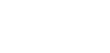 645511 – LUÍSA CANZIANI DOS SANTOS SILVEIRA634400 – HILTON SANTIN ROVEDA619090 – ANTONIO WANDSCHEER601160 – CAROLINA DEDONATTI585515 – REINHOLD STEPHANES JUNIOR562223 – ALEXANDRE PANZARINI FILHO561102 – HELTON DE SOUZA SANTOS561350 – THAYS JULIANNY BIEBERBACH541311 – DALMEY FERNANDO WERLANG542100 – THIAGO FANELLI FERRAIOL541890 – BENONI KRUGER SANTOS532020 – DANIEL GODRI JUNIOR51010 – ANDREA DO ROCIO CALDAS512238 – ROSELAINE BARROSO FERREIRA482010 – MARCIO AURÉLIO ELESBÃO481920 – LUIZ CARLOS JORGE HAULY471001 – JANAINA NAUMANN444412 – ANGELA CHRISTIANNE LUNEDO434013 – LUCAS SIQUEIRA DIONISIO432810 – ANTONIO CARLOS MACHADO422810 – ANTONIO CARLOS MACHADO421911 – MATEUS BARRETO DE OLIVEIRA411112 – RONALDO JOSÉ BIZOTTO401520 – JOSELENI DE ARAUJO AGOSTINHO403012 – KELIN CRISTINA PICCOLLI401144 – PAULO ROBERTO DA COSTA382255 – ODUWALDO DE SOUZA CALIXTO375577 – ANA CLAUDIA DOS SANTOS LIMA352220 – PAULO MARTINS ESPINDOLA344499 – LETÍCIA CHUN PEI PAN332233 – LUIZ ALEX ZAMBONI331999 – BIBIANA DE OLIVEIRA ORSI SILVA329040 – JOELSON SEBASTIÃO FREITAS312000 – GIOVANI AUGUSTO PEREIRA DE MATTOS311855 – MAURO ROCKENBACH315020 – OSMAR BATISTA311440 – CLÉO DE LIMA SILVA314488 – JOÃO JOSÉ ARCE MORALES301123 – LUIZ CARLOS ALBORGHETTI NETO302821 – NOEL LEOZI PORTES302821 – NOEL LEOZI PORTES301042 – MARIA CLARA DINIZ ALMEIDA291040 – RENI TERESINHA ZENI DE SOUZA295000 – JÂNDERSON RODRIGUES DE SOUZA292242 – CLAUDIO FERNANDO DOS SANTOS282211 – EDSON LUIZ BIRCKHOLZ VIEIRA271235 – EVONIR RODRIGUES DE SOUZA271355 – ANDRÉ FONTOURA NOGUEIRA263020 – FELIPE SÁ FERREIRA261299 – AMANDA GALLEGO DONDA262212 – FLAVIA SILVA DE AZEVEDO252311 – LETÍCIA FABIANA DE OLIVEIRA PINTO255505 – MARIA DE FÁTIMA CLARO NUNES241023 – DANIELA ALZIRA DA SILVA AROUCA MIGUEL241555 – SILVIA CRISTINA DE LIMA241050 – JORGE LUIS FAYAD NAZARIO231390 – ADMILSON DE SOUZA234443 – ENIUCIANE KLEIN231840 – MARCELO GUILHERME231233 – JOSÉ GIULIANGELI DE CASTRO233003 – JOSE CARLOS ALVES SILVA231380 – LENIR CANDIDA DE ASSIS226513 – ADRIANO OLIVEIRA ESTURILHO221090 – SAULO VINICIUS HLADYSZWSKI211902 – MARCOS DA SILVA ALMEIDA217711 – JOSE FERREIRA DOS SANTOS214004 – BRENDA ROMPATTO202221 – BLENIO CEZAR SEVERO PEIXE203535 – JONES DARC DE JESUS201213 – FLÁVIO VILMAR DA SILVA201180 – ZILDA ROMERO191455 – MAGNO ZANELLATO193636 – FABIO NAKASHIMA191210 – GRASIELY TEIXEIRA DE MELLO TAKANO199033 – ADAIL LEMOS INGLÊS193070 – ADEMIR VICENTE DA SILVA194020 – RICARDO DE CARVALHO MIRANDA181955 – ADELINA MARTINS DAL FORNO184099 – MARIANA LOPES DA SILVA187777 – AMANDA DRZEWINSKI DE MIRANDA181316 – IVAN BRIBIS RODRIGUES181121 – SANDRO GREGÓRIO DA SILVA174555 – FERNANDA SIMÕES VIOTTO PEREIRA171901 – CLAUDIO MARCELO SIENA171990 – JOEL MELO CORDEIRO171510 – ANTONIELA APARECIDA DE OLIVEIRA171984 – VANESSA MAGALHÃES DA SILVA JOST172722 – ALTINO BERTOLINO179041 – LEÔNIDAS EDSON KUZMA161138 – EDER FABIANO BORGES ADÃO164377 – JULIANA AKEL161545 – JORGE AUGUSTO TEODORO162299 – ALESSANDRO MAXIMINO COSTA BIONI165550 – LUIZ FELIPE GUBERT BRAGA CORTES151011 – VALENTIN NADAL DA SILVA153001 – CAROLINA BORTOLOTTE MAIA151207 – BRUNO LUIZ CAMARGO DE DEUS151107 – ADRIANA APARECIDA PEREIRA DE ARAÚJO151522 – ALEX SANTANA144025 – SUZANA MARGARIDA RABELO146500 – EDNAMAR COSTA DE ALMEIDA141002 – SAMIA CRISTINA YEBAHI144567 – JOSELITO CANTO141544 – ODAIR TEODORO DA SILVA141494 – JOSÉ ANTONIO RIBEIRO DE CARVALHO141236 – FABIANO RIBEIRO OLIVEIRA141070 – MARINALDO MACHADO JUNIOR131450 – WAGNER SABINO132018 – CARLOS EDUARDO A. T. DO PRADO131400 – RONALD REDES MARTINS134445 – NILSON SANTOS DINIZ121100 – JOSE ROBERTO ACIOLLI DOS SANTOS121110 – ADRIANO MARCUS CARIAS MÜHLSTEDT121530 – DANIELE APARECIDA FERREIRA121124 – CARLOS ALBERTO FERREIRA SANTOS121089 – ALESSANDRA ANDRADE VIEIRA121818 – NALINEZ ZANON123010 – GEANE DEROSSO CHU129030 – DEIVID WISLEY ANGELOS114420 – JOÃO ALEXANDRE TEIXEIRA112323 – BEN HUR CUSTÓDIO DE OLIVEIRA114055 – FRANCISCO LUIS DOS SANTOS114404 – RODRIGO SERENO CREMA115588 – MÁRCIA SCHIER111099 – PAULO ROBERTO DE ALMEIDA114554 – AMANDA GIMENEZ RAZENTE111377 – CELSO MARCOS DOS REIS111503 – FRANCISCA BEATRIZ FREITAS117744 – PAULO ROBERTO RINK115051 – VALÉRIA DA SILVA TRINDADE111150 – RAFAEL GUSTAVO LOPES105560 – JOSE LUIZ TAKAKI101030 – KATIA NASCIMENTO DE SOUZA102345 – JOEL DE LIMA101141 – ROSELI DE FATIMA GONÇALVES DE SOUZA101505 – ALOISIO JUSTINO DO NASCIMENTO102241 – SAMMY DEYVES GOMES DE SOUZA102055 – GUSTAVO STRAPASSON105025 – EDMILSON APARECIDO DA SILVA101201 – GEOVANE SANTOS DA SILVA101369 – APARECIDO BIANCHO91501 – SILBERTO CARDOSO91517 – CAROLINA DE CASSIA SACA COLOGNESI94000 – NORECI CLARO92230 – DANIELA SUTO92282 – DULCE SCHINCOVIAKI FAGUNDES93033 – ALVARO DOS SANTOS MORAES JUNIOR93099 – ANDREY FERNANDO DIAS91214 – ANTONIO DJALMA BRAGA JUNIOR91277 – ELAINE CRISTINA FARIA MARINS91230 – SILENE FARIA SANTOS93333 – ELISABETH FRIEDA BAARTSCH FRANK93005 – GERSON FAUSTINO ROSA92004 – ADRIANA MACHADO MIRANDA DA CRUZ97789 – HORACIO TERTULIANO DOS SANTOS FILHO92030 – JONATAS APARECIDO DOMENCIANO91430 – ELTON ANDRE WINK TECCHIO93504 – NEUZA MARIA RODRIGUES ANTUNES92899 – ELISANGELA DE PAULA E SILVA91202 – MAURICIO DALBARAN DE CASTRO RIBAS91451 – FIORAVANTE IRAN WOLF91533 – SERGIO ROBERTO PINHEIRO89020 – ANGELICA FERREIRA84590 – ANTONIO ILTON ALVES84522 – FABIANE BARBOSA DA SILVA8550 – MERCIA FROEMING RASTELLI81314 – JOAQUIM TERTULIANO RIBAS DE ANDRADE81970 – ANDRÉ LUIZ GUTIERREZ81599 – ANA DEBORA NEVES DIONISIO81912 – LUCIANA FIORELLI85151 – NIVALDO RAMOS85005 – THIAGO DE SOUSA BAGATIN83050 – RONALDO DAI NOGAMI81243 – FELIPE MANOEL ALVES SILVA81412 – ELISABETH DE SOUZA ROCHA DE MOURA82727 – PAULO MARCOS OROZIMBO81616 – SAMUEL DE MATTOS FIGUEIREDO82360 – FELIPE PEDROSO DA SILVA71909 – ANGELA GARCIA71103 – JULIETA MARIA BRAGA CORTES 75544 – HÉLIO GILBERTO AMARAL71551 – MARIA DO PERPETUO SOCORRO74440 – ROGÉRIO LUIZ ZERAIK ABDALLA74478 – CLAUDEMIR SOCORRO LUDUGÉRIO79027 – VANDERLEI DONIZETE RODRIGUES72332 – ELEANGELA VASQUE CERVILHA75540 – ROSELI DOS SANTOS FREITAS73077 – FABRIZIO MELLER DA SILVA71205 – CARINE ROSSANE PIASSETTA XAVIER75115 – GISELLE COLETE DA SILVA71441 – MARIO LUIZ KONOPKA72012 – VALDIR DE SOUZA72772 – EDNEIA MARIA DA SILVA72772 – EDNEIA MARIA DA SILVA71223 – BÁRBARA VIEIRA SABINO DOS SANTOS71433 – THOMAS RAYMUND KORONTAI71044 – LUIZ CLAUDIO DA SILVA ALVES65510 – HELIO VIEIRA GUIMARÃES64019 – MARCOS CESCHIN61908 – ANDRÉ TREVISAN GABARDO61933 – BRUNA LEMES FOGAÇA64015 – LUIZ CARLOS VIDAL64027 – ADRIANO FERREIRA AMORIM64500 – THABATA CRISTINA UHLIK VIEIRA61017 – DIEGO ACIR PERUSSOLO REICHELT62232 – GENNARO VELA NETO61080 – RAFAEL VENANCIO JUSTINO62234 – DAGMAR VICENTE DE CASTRO61888 – JOSÉ MARIA LEÃO COELHO61456 – ARNO ROBERTO BOOS63580 – JOSE ROQUE NETO63600 – ADÃO PACHECO ROLIM NETO67714 – DANIELLE FORBECI SUZUKI62800 – DEGMAR FONTES LOPES61290 – DEMERSON OLISKOVICZ62090 – MARISA VIEIRA62757 – NERI TAVARES DA SILVA62077 – ANTONIO JOSÉ PINHEIRO62077 – ANTONIO JOSÉ PINHEIRO61221 – EDIMARA ALESSANDRA DA SILVA64050 – ARNALDO DE SA MARANHÃO JUNIOR55525 – EDUARDO TOMINAGA54045 – THAIS D'AGOSTINI51910 – FABIULA CRISTHIANE LUSTOSA JUNGLES54523 – ROBERTO APARECIDO DE ASSIS51516 – MARILEI DE FATIMA FERREIRA GONCALVES52217 – NILSON FRANCISCO ALVES DA LUZ59011 – DÉBORA FERREIRA DE OLIVEIRA52002 – VANESSA VALERO MOREIRA51444 – WEVIGTON MAGNO RALDI GLATT53055 – WILLIAM DOUGLAS BARROS SIMOES51244 – EUCLIDES GARCIA DOS SANTOS53023 – CARINA DANIEL53510 – RENATO DA SILVA CLEMENTINO53300 – NILTON JOAO BIANCATO53344 – EDMILSON CARVALHO VIRIATO53502 – CRISTIANI BOMKOSKI57700 – LUCIANO ARAUJO DOS SANTOS MAZUR59088 – ELICEU PALMONARI41147 – HELOISA IVASZEK JENSEN44041 – SONIA MARIA NOBRE GIMENEZ44410 – DEBORA CAROLINE CARVALHO41977 – MARCIA APARECIDA DOS SANTOS44450 – ELIANE MARIA POLAK GRALAKI41988 – ISABELE APARECIDA DE FELIX PEREIRA45566 – CLAUDIA APARECIDA TERCEIRO DUENHA49001 – MARCIA ALVES DA CRUZ41542 – MOISES ROSA DA CONCEICAO42240 – HENRIQUE MIGUEL MARTINS JUSTO41470 – ALBERTO JUBANSKI43678 – ALDECIR COELHO DOS SANTOS47757 – JACIARA NOVAES MELLO42001 – DARTAGNAN SCHREDERHOF ALVES 43590 – ADÃO BATISTA PEREIRA45101 – CLAUDEMIR PORTUGAL PORTES42700 – MARCOS AURELIO SUPERTI49022 – DOUGLAS FELIPE FREITAS ROBERTO42770 – JOSÉ AUGUSTO RODRIGUES41477 – CARLOS APARECIDO DE CAMARGO41899 – KELLY PEREIRA RAMOS41421 – ALBARI DIAS DA SILVA41813 – JOÃO BATISTA CARDOSO41211 – SILENE BEZERRA DE OLIVEIRA MARTINS43036 – ARYON JAKSON SCHWINDEN44480 – ASSIS MANOEL PEREIRA31034 – JOAO DALMACIO PAVINATO34010 – OLIZANDRO JOSE FERREIRA JUNIOR35514 – ANGELA REGINA NASSER34442 – RUDOLF ERIC CHRISTENSEN31166 – FABIANA MELISSE DA COSTA TRONENKO34424 – JANAINA ANDREZA BENELI35573 – VALMIR SOARES MACIEL31519 – JOCI CARLOS SILVA39078 – WALTER MIRANDA RUIZ COSTA34090 – ADEMIR ZACARIAS DA SILVA31567 – WAGNER VIVIAN31060 – RODRIGO MARTINS PEREIRA31917 – CARLOS ALBERTO DE MACEDO31918 – ORIVALDO SOLER PERES36565 – MARCIO ANDRÉ SANCHES31905 – DANIEL ABIDEMI ADEBAYO MAJARO34080 – PAULO ROBERTO PALHANO FONTINELLI34425 – BIMAEL ARRUDA MARCOLINO33051 – DOUGLAS ALBERTO DOS SANTOS37755 – CAROLINA SCARPELINI33553 – LUCIANO JOSE GOMES33322 – ARNALDO TRELINSKI37722 – EDILSO FERNANDES31881 – STALLONE DOS SANTOS RIBEIRO35131 – TÉTIS MARISA BELMONTE DA CRUZ35055 – ALFREDO BURZYNSKI33011 – CAMILA ALVES RIBEIRO31819 – LUCIANA POMBO FERNANDES RICETTI31255 – ANTÔNIO JOSÉ DE ALMEIDA SOBRINHO31857 – JOÃO JOSÉ DE FÉLIX PEREIRA31401 – IVANDRO APARECIDO BISCAIA31415 – JOÃO ADIR CARDOSO33565 – REGINALDO APARECIDO ANANIAS33377 – GLORIA SANTANA ARCANJO33501 – MARIA GORETTI STRAVINI31409 – DENISE REGINA FERNANDES MEIRELES32044 – JOSELI DOS SANTOS COLOGNHEZI31409 – DENISE REGINA FERNANDES MEIRELES32044 – JOSELI DOS SANTOS COLOGNHEZI33032 – ODIRACY BORTOLOTTE31511 – JOSIEL DE LIMA22324 – AILTON ALVES DE OLIVEIRA29010 – NILSON DE JESUS PIRES FALAVINHA29099 – JOSÉ ROBERTO ESPOSTI29060 – QUEILA LOVATO21525 – JOSE ARNALDO PERON MARTINS21997 – ANDRÉA CRISTINA DE FÁTIMA DOS SANTOS22301 – CARLOS ALBERTO DE CAMPOS21578 – LILIANNY RIPKE GASPAR24467 – VERA EUNICE LEMES JOHANN21577 – ROSIANE MOREIRA ZANETTI29002 – ANA FÁBIA RIBASFERRAZ MARTINS25570 – CRISTIANO JOSÉ ALEGRI27733 – HUMBERTO JOSE HENRIQUE22790 – DEYVIDY HERNANDES DA PAZ27707 – DECARLO CISZ TREVIZAN23522 – ALBERTO SETNARSKY21812 – ALDAIR TARCÍSIO RIZZI23528 – GEONISIO CESAR MARINHO22017 – NELSON LUIZ ANTUNES23555 – SARAI BATISTA AGIBERT21410 – RAMIRO LEITE2363 – ANA TERESA MORAIS DOS SANTOS22716 – EVERTON JOSÉ DA SILVA22006 – RAFAELLE DE OLIVEIRA PORTUGAL21423 – SONIA SILVA DE OLIVEIRA25100 – ERIKSON LEIF DE SOUZA LINS MANHÃES27717 – SILMARA PIRACELLI23610 – EDSON NAVARRO TASSO25123 – IVAN CARLOS SROCZYNSKI21292 – NEIDE NEVES FURTUOZO23523 – ARIETE HOLM BUZATO27741 – MAURICIO VELASCO DA SILVA VELASCO23667 – RODRIGO ANTONIO DE OLIVEIRA23667 – RODRIGO ANTONIO DE OLIVEIRA23043 – DANILO DE OLIVEIRA TEO23500 – JOEL ROZA RIBAS24088 – ALTAMIR SANSON11939 – EDUARDO PINHEIRO FERREIRA12355 – MARIANA FERNANDELLI SANTOS GOMES19055 – MARCIO JOSE DE FREITAS DO NASCIMENTO14511 – DIRCEU DE LIMA15545 – MARIA CIRLEIDE DA SILVA14546 – STELA MARIS LOPES SANTINI11528 – SIDNEY VIEIRA GOMES11168 – GILSON KLEINA14035 – MARIA APARECIDA DA SILVA REIS PEREIRA12288 – MARCELA VALERIA MAGON11907 – SABRINA VALÉRIA ALMEIDA QUEIROZ11950 – PEDRO VELOSO DE ALCANTARA NETO15507 – RUI CORREA DE REZENDE19009 – TATIARA LENNI RODRIGUES DOS SANTOS15503 – GILMAR APARECIDO ROCHA11531 – FELIXIANO APARECIDO COELHO VILACA11947 – ANDRESSA A. CALIXTO DAS CHAGAS14417 – LUCIANA GONCHOROVSKI19050 – ALETEIA FERREIRA SANTANA11057 – ELIZABETH MACHADO DE S. DE MOURA14403 – LUCIANE CROZAKE13622 – RICARDO APARECIDO VENDRAME13623 – TAREK JAMIL JOMAA17750 – NATANE DE BORBA13040 – MARCOS VINÍCIUS DIAS RAMOS GUERREIRO12024 – JOAO FLAUSINO DIAS11288 – DORIAN LUIZ PASQUALOTTO13540 – AMARILDO DOS SANTOS15077 – DAVID JOSÉ URBANO11203 – ROSA MELNIK KOZECHEN11407 – LUIZ ANTONIO PENTEADO SETTI15122 – ISMAEL MARTINS BARBOZA11434 – LILIANE FARIA DE FREITAS13518 – RAELSON GUTIERREZ13034 – FABIO FRANCISCO MUNIZ DOS SANTOS11432 – ALCIR SPERANDIO15107 – CARLOS SERGIO AMARAL11811 – ARLETE DE CONTI HANDA13022 – SHERYL MARGITH CALONACI LACERDA15180 – WANDERLEI DIAS11272 – JOSÉ PAULO NOVAES11408 – MARILEI LOPES VIEIRA13338 – JOÃO PERUSSE13303 – FLAVIA CRISTINA LOPES MAGALHAES15147 – ANDREA WANDEKOKEN DE SOUZA13066 – LEDICLEIA FERREIRA DA SILVA11960 – VANESSA CARLA DOS SANTOS12702 – ANTONIO CARLOS DE ANDRADE E SILVA12005 – SONIA MARIA PEREIRA DOS SANTOS11208 – MARCO ANTÔNIO ABUJAMRA15181 – ANA ALICE NASCIMENTO BORGES15178 – NERI DANIEL DE SOUZA AVILA11850 – SANNI CRISTINA VEIGA CORDEIRO13644 – WALDIR ALVES MUGUET13519 – JOSÉ MISSIONEIRO15105 – JORGE ANTONIO DE SOUZA12003 – LUCIANO JOSÉ IGNÁCIO13334 – TAISA APARECIDA SANTANA13351 – PAULO CEZAR DE MORAIS12842 – MAURICIO DE SOUZA SANTOS11403 – ANA MARIA DIAS12755 – REGIANE MOREIRA DA SILVA13507 – APARECIDA BIELLA13633 – PEDRO NELSON ROESLER13319 – SUELLEN ELIZA ARAUJO GONÇALVES12832 – SANDRA MARCIA DA SILVA12709 – GILSON CAMARGO13507 – APARECIDA BIELLA13633 – PEDRO NELSON ROESLER13319 – SUELLEN ELIZA ARAUJO GONÇALVES12832 – SANDRA MARCIA DA SILVA12709 – GILSON CAMARGO11800 – CLÁUDIO HENRIQUE DE CASTRO12033 – LUCIANA MACIEL DE ALMEIDA1TOTAL DE VOTOS NOMINAIS PARA CANDIDATOS EM CASCAVEL166.011